           В соответствии с Федеральным законом от 12.12.2023 № 594-ФЗ «О внесении изменений в статью 12 Федерального закона «О системе государственной службы Российской Федерации» и отдельные законодательные акты Российской Федерации» Собрание депутатов Мариинско-Посадского муниципального округаЧувашской Республики р е ш и л о:1. Внести изменение в решение Собрания депутатов Чувашской Республики от 29.09.2022 № 1/17 «Об утверждении Порядка проведения конкурса по отбору кандидатур на должность главы Мариинско-Посадского муниципального округа Чувашской Республики». - подпункт 2 пункта 4.5 раздела IV «Порядок проведения конкурса по отбору кандидатур на должность главы Мариинско-Посадского муниципального округа Чувашской Республики» изложить в  следующей редакции:«представление при поступлении на муниципальную службу и (или) в период ее прохождения подложных документов и (или) заведомо ложных сведений, подтверждающих соблюдение ограничений, запретов и требований, нарушение которых препятствует замещению должности и (или) сведений, свидетельствующих о несоблюдении ограничений, запретов и требований, нарушение которых препятствует замещению должности муниципальной службы;».2.  Настоящее решение вступает в силу с 12 марта 2024 года и подлежит официальному опубликованию в периодическом печатном издании «Посадский вестник».Председатель Собрания депутатов Мариинско-Посадского муниципального округа                                                М.В. Яковлева     Глава Мариинско-Посадского муниципального округа                                                                                          В.В. Петров Чăваш  РеспубликинСĕнтĕрвăрри муниципаллă округĕн депутатсен ПухăвĕЙ Ы Ш Ă Н У2024.02.07      24/5  №Сĕнтĕрвăрри хули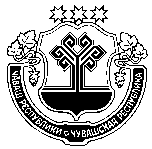 Чувашская  РеспубликаСобрание депутатов Мариинско-Посадскогомуниципального округа Р Е Ш Е Н И Е 07.02.2024 № 24/5г. Мариинский  ПосадО внесении изменения в решение Собрания депутатов Чувашской Республики от 29.09.2022 № 1/17 «Об утверждении Порядка проведения конкурса по отбору кандидатур на должность главы Мариинско-Посадского муниципального округа Чувашской Республики»О внесении изменения в решение Собрания депутатов Чувашской Республики от 29.09.2022 № 1/17 «Об утверждении Порядка проведения конкурса по отбору кандидатур на должность главы Мариинско-Посадского муниципального округа Чувашской Республики»